ORDERBY THE COMMISSION:On June 27, 2017, Columbia Water Company, Utility Code 210540, filed Supplement No. 86 To Tariff - Water Pa. P.U.C. No. 7 to become effective August 29, 2017.  The subject tariff will increase Columbia Water Company’s total annual operating revenues by approximately $923,668, or 17.80%, above the level of pro forma revenues for the future test year ending December 31, 2017.  The subject tariff also consolidates Columbia Water Company’s two divisions, the Columbia and Marietta Divisions, into one division, and makes other changes to existing rules and regulations.On July 19, 2017, the Office of Consumer Advocate filed a Formal Complaint at Docket No. C-2017-2614985 and the Office of Small Business Advocate filed a Formal Complaint at Docket No. C-2017-2615248.  Another formal complaint was also filed.  Pursuant to the Public Utility Code, 66 Pa. C.S. § 1308(d), the filing will be suspended by operation of law until March 29, 2018, unless permitted by Commission Order to become effective at an earlier date.Investigation and analysis of these proposed tariff filings and the supporting data indicate that the proposed changes in rates, rules, and regulations may be unlawful, unjust, unreasonable, and contrary to public interest.  It also appears that consideration should be given to the reasonableness of Columbia Water Company’s existing rates, rules, and regulations; THEREFORE,IT IS ORDERED:That an investigation on Commission motion be, and hereby is, instituted to determine the lawfulness, justness, and reasonableness of the rates, rules, and regulations contained in Columbia Water Company’s proposed Supplement No. 86 To Tariff - Water Pa. P.U.C. No. 7.That Columbia Water Company’s proposed Supplement No. 86 To Tariff - Water Pa. P.U.C. No. 7 is suspended by operation of law until March 29, 2018, unless otherwise directed by Order of the Commission.That within ten days following the Order entry date, pursuant to 52 Pa. Code § 53.71, Columbia Water Company shall file (or e-file) tariff supplements with the Commission and post the tariff supplements at the office of Columbia Water Company to announce that the aforementioned supplements are suspended until March 29, 2018.  A sample copy of a suspension supplement is provided in Appendix A of this Order.That this investigation shall include consideration of the lawfulness, justness, and reasonableness of the existing rates, rules, and regulations of the Columbia Water Company.That the case be assigned to the Office of Administrative Law Judge for Alternative Dispute Resolution, if possible, for the prompt scheduling of such hearings as may be necessary culminating in the issuance of a recommended decision.That a copy of this Order shall be served upon the Columbia Water Company, the Bureau of Investigation and Enforcement, the Office of Consumer Advocate, the Office of Small Business Advocate, and any persons who have filed Formal Complaints against the proposed tariff  of the Columbia Water Company.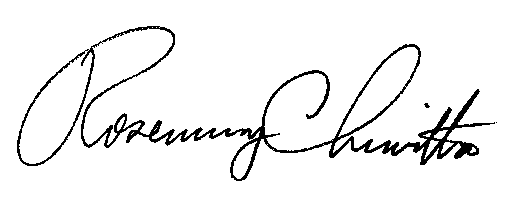 BY THE COMMISSION,Rosemary ChiavettaSecretary(SEAL)ORDER ADOPTED: August 3, 2017ORDER ENTERED: August 3, 2017APPENDIX ASample Suspension SupplementSupp. No. ______ to_______ Pa. P.U.C. No. _____.(COMPANY NAME)_______________________________(TERRITORY SERVED BY COMPANY)The application of rates proposed in Supplement No. _____ to Tariff  __________ Pa. P.U.C. No. ______ filed to become effective ___________________, is hereby suspended until _____________, at Docket No. ________________.  Presently effective rates contained in Tariff __________ Pa. P.U.C. No. ______ and supplements thereto, will continue in effect until otherwise amended.  Issued in compliance with Title 66 Pa C.S. § 1308.PENNSYLVANIAPUBLIC UTILITY COMMISSIONHarrisburg, PA 17105-3265PENNSYLVANIAPUBLIC UTILITY COMMISSIONHarrisburg, PA 17105-3265Public Meeting held August 3, 2017Commissioners Present:Gladys M. Brown, ChairmanAndrew G. Place, Vice ChairmanRobert F. PowelsonDavid W. SweetJohn F. Coleman, Jr.Gladys M. Brown, ChairmanAndrew G. Place, Vice ChairmanRobert F. PowelsonDavid W. SweetJohn F. Coleman, Jr.Pennsylvania Public Utility CommissionR-2017-2598203v.C-2017-2614985Columbia Water CompanyC-2017-2615248C-2017-2614724